Orientar e informar al ciudadano sobre el proceso a seguir en casos de situaciones sospechosas, tales como terrorismo, graves y menos graves dentro de las facilidades del tren.Los eventos que se consideran como situaciones sospechosas son las siguientes:IncendiosCaída de objetos o personas dentro del área de las víasPersonas con armas al descubierto en la estaciónPeligro corporal SecuestroEstas situaciones deberán comunicarse a los siguientes números:Sistema de emergencia 9-1-1.Centro de Control del Tren UrbanoCuando la situación representa peligro inminente y de alto riesgo para la ciudadanía o las facilidades del Tren Urbano, se deberá transferir la llamada al Sistema 9-1-1.Ciudadanos que han sido testigos de cualquiera de los eventos antes mencionados Las consideraciones varían de acuerdo a la situación o incidente informado.Directorio Oficinas ATILugar:	Sistema de Emergencia 9-1-1Horario:	Servicio las veinticuatro (24) horas del día los siete (7) días a la semanaLugar:	Centro de Control del Tren UrbanoTeléfono:	(787) 625-0325  Ext. 6601 y 6602El solicitar este servicio no conlleva costo.El ciudadano debe comunicarse con la Oficina del Abogado para empezar con los trámites de querella por caída o golpes sufridos en las facilidades del Tren Urbano.¿Qué es ATI? Alternativa de Transporte Integrado, es la Directoria, Oficina que Administra el contrato de operación y mantenimiento del Tren Urbano, Metro bus y próximamente de Metro Urbano y TU Conexión.   Las estaciones del Tren Urbano son utilizadas como centros de trasbordo o de conexión con el sistema guaguas de Metro bus, AMA, Taxis, Shuttles y próximamente por Tu Conexión y Metro Urbano.  Este conglomerado de sistemas de transporte colectivo es conocido como ATI, Alternativa de Transporte Integrado o Transporte Urbano.¿Qué es Metro bus? -  Metro bus es un servicio de autobuses contratado por al Autoridad de Carreteras y Transportación de Puerto Rico  (ACT) que ofrece servicios de transportación en las rutas M1, M3 y ME (Metro bus Expreso) y otras futuras expansiones del mismo.¿Qué es terrorismo? - El terrorismo es el uso constante del terror,[ para coaccionar (obligar) a sociedades o gobiernos, utilizado por una amplia gama de organizaciones políticas en la promoción de sus objetivos, tanto por partidos políticos nacionalistas y no nacionalistas, de derecha como de izquierda, así como también por corporaciones, grupos religiosos, racistas, colonialistas, independentistas, revolucionarios, conservadores, ecologistas y gobiernos en el poder. El terrorismo, como táctica, es una forma de violencia política que se distingue del terrorismo de estado por el hecho de que en éste último caso sus autores pertenecen a entidades gubernamentales.Página Web del DTOP - http://www.dtop.gobierno.pr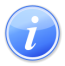 Descripción del Servicio 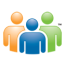 Audiencia y Propósito 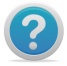 Consideraciones 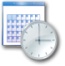 Lugar y Horario de Servicio 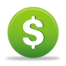 Costo del Servicio y Métodos de Pago 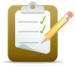 Requisitos para Obtener Servicio 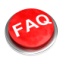 Preguntas Frecuentes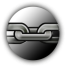 Enlaces Relacionados